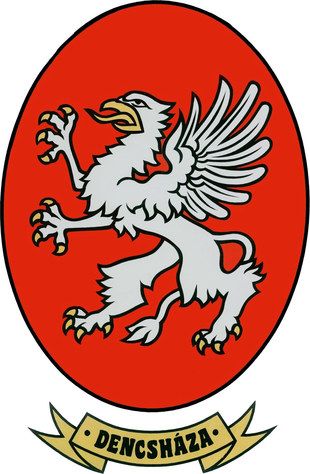 Dencsháza Általános Iskola1972 – 2022